Class 1 weekly update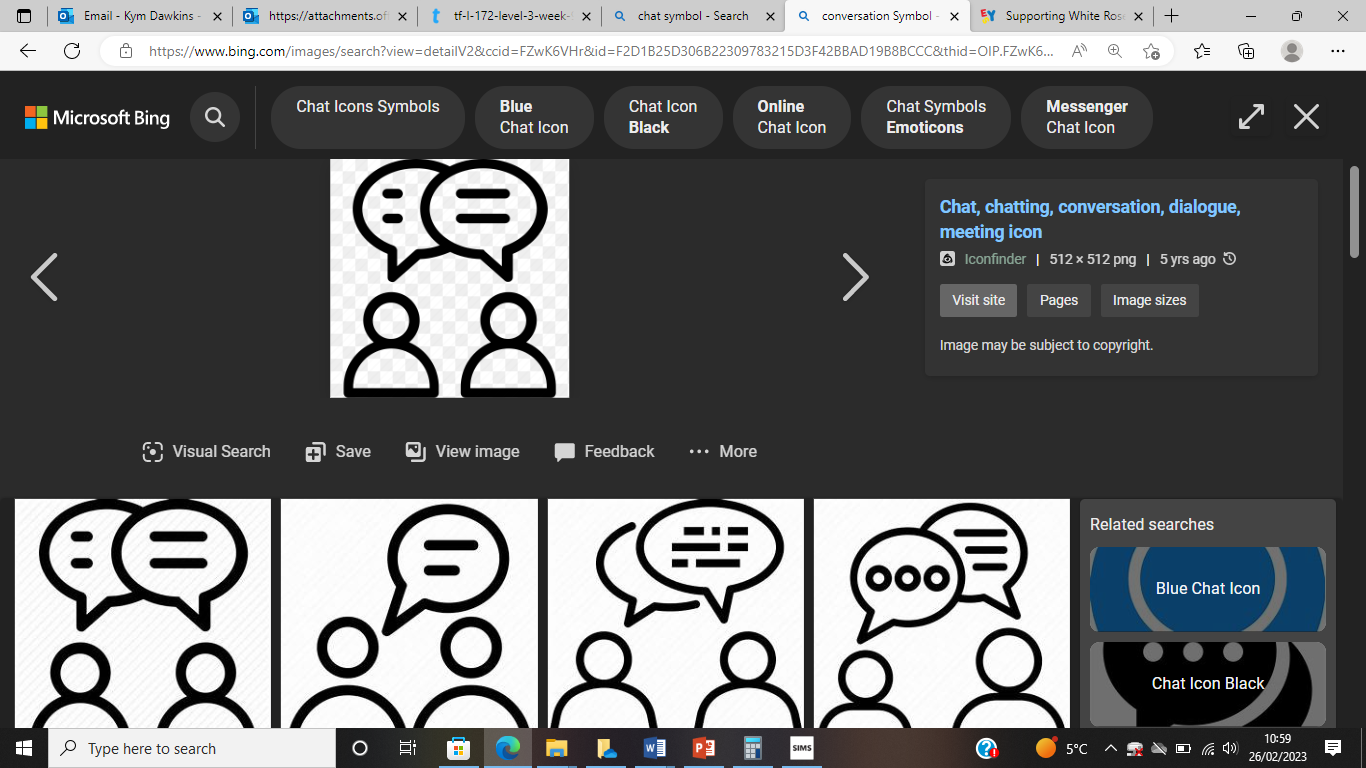     (27th February -3rd March 2023)  Our learning theme this week is: Communication week Book of the week: A variety of communication friendly books throughout the week School Values: This term we are focussing on love.This week in Class 1 we are taking part in Communication Week. This is a Buckinghamshire Early Years campaign to raise awareness of chatting with young children and the important focus of children’s communication and language development in their early years. Please see overleaf for some top tips when chatting to your child! NurseryIn talk time, we will be continuing our learning about prepositions.Nursery will also be making apple bird feeders and will be able to observe the birds (hopefully) come to snack on them!The children will be practice large gross motor skills by doing big movements to strengthen their core muscles. ReceptionIn phonics we will be continuing to consolidate the Level 3 sounds and using them in our writing. Take a look at Evidence me for a game the children can play to practice at home! In Maths, we will be starting to learn about time. The children will be continuing to understand what a minute feels like by taking part in 1 minute challenges. They will also be becoming familiar with a clock face and begin telling the time to O’Clock. How many hops can you do in 1 minute at home?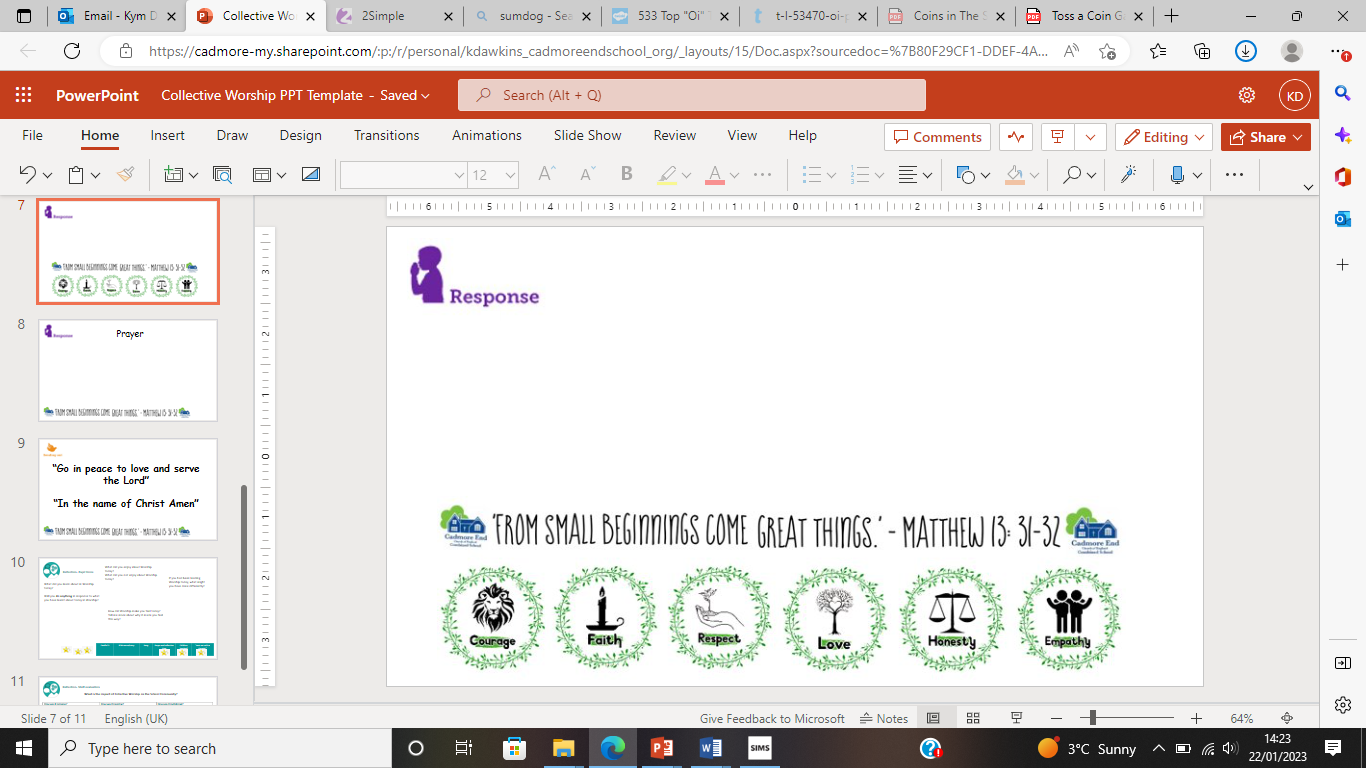 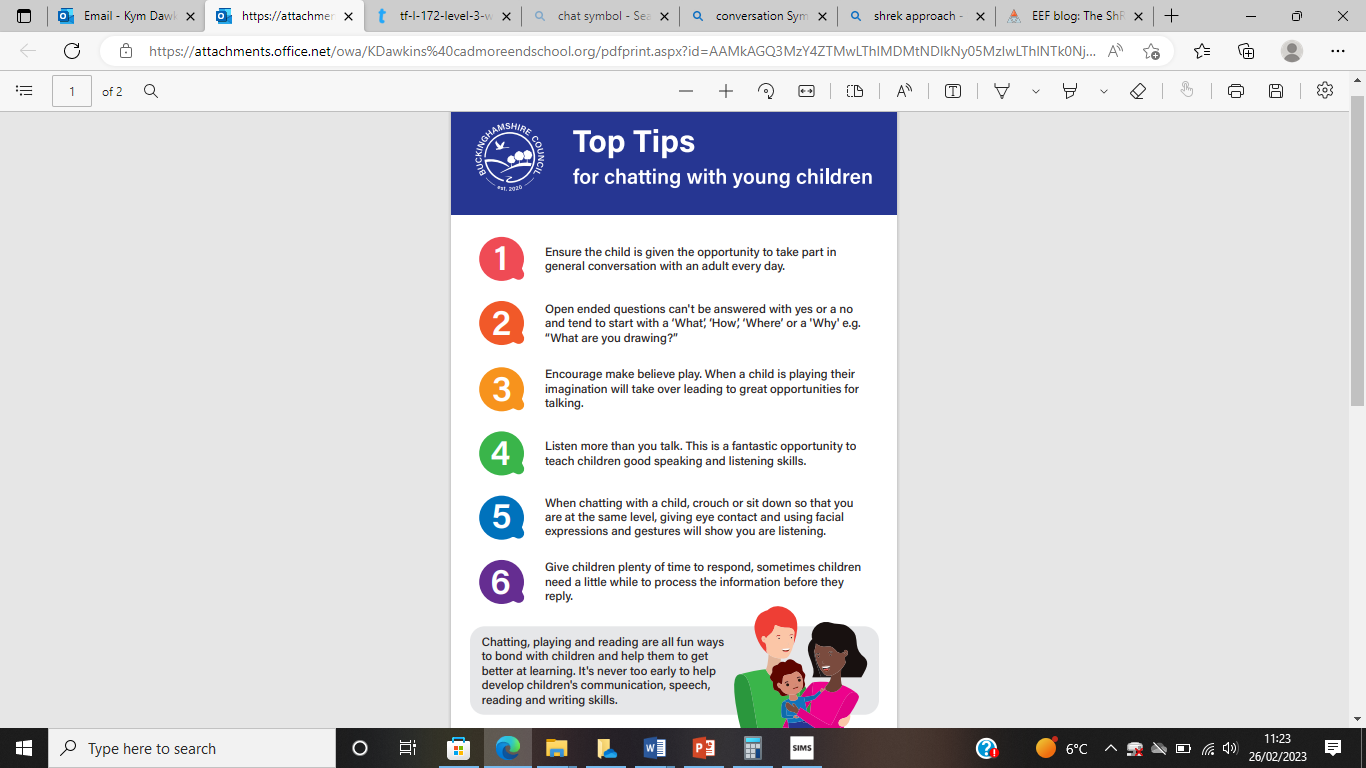 